Фоторепортаж                                                                                                                                                                           о проведении  мастер-класс с родителями "Воспитание ребёнка должно быть незаметным. Права и обязанности детей" в рамках проведения Единого родительского дня21 ноября 2019  г.  Грязнова Елена Борисовна, воспитатель                                                                                                                                        Нуруллина Снежана Сергеевна, воспитатель                    Цель: выявить особенности взаимоотношений между детьми и родителями. Помочь родителям проанализировать свое родительское поведение,   заострить  внимание на положительных моментах воспитания ребенка, формах проявления   любви к нему
Задачи: Довести до сознания родителей необходимость проявления своей  безусловной родительской любви. Расширить представление родителей о значимости эмоциональной составляющей детско – родительских отношений. Познакомить  родителей с правами и обязанностями детей.              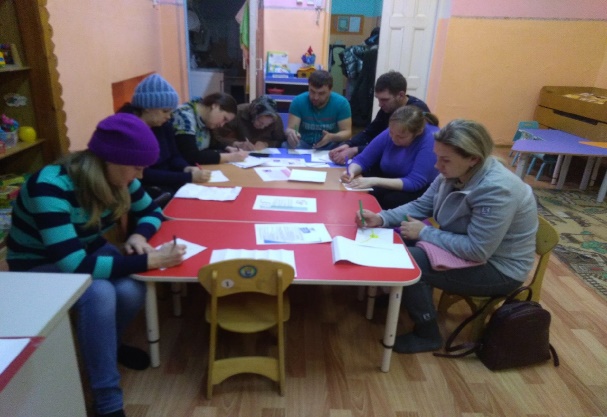 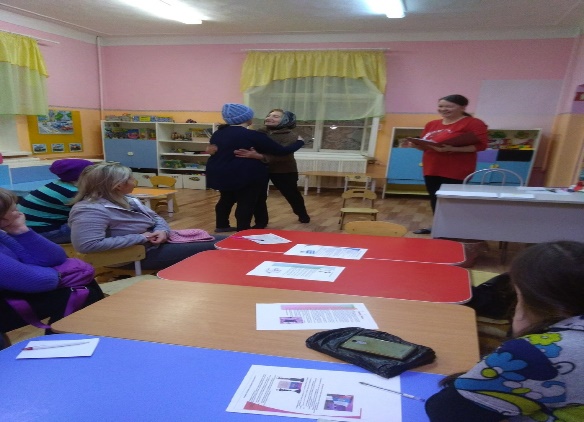 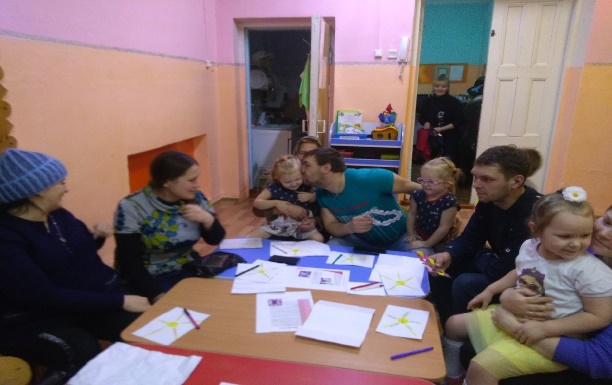 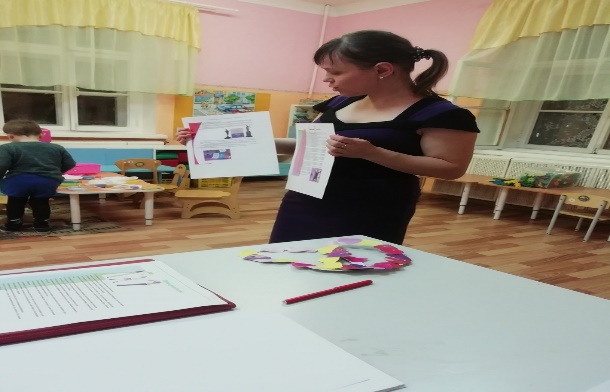 